РОССИЙСКАЯ ФЕДЕРАЦИЯ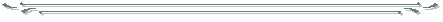 МИНИСТЕРСТВО ОБРАЗОВАНИЯ И НАУКИ РЕСПУБЛИКИ ДАГЕСТАНУПРАВЛЕНИЕ ОБРАЗОВАНИЯ г. КАСПИЙСКАМУНИЦИПАЛЬНОЕ БЮДЖЕТНОЕ ОБЩЕОБРАЗОВАТЕЛЬНОЕ УЧРЕЖДЕНИЕ «СРЕДНЯЯ ОБЩЕОБРАЗОВАТЕЛЬНАЯ  ШКОЛА № 2»Приказ № 01.09.2020г.«О создании комиссии по проверке и организации горячего питания учащихся 1  – 4  классов»   Создать комиссию по проверке организации горячего питания учащихся 1-4 классов в составе :Магомедова З.Р.,  зам. директора по УР;Горисева Т.Н.,  зам. директора по УР;Джабраилов Д.М., зам. директора по АХЧ;Бариева Г.С., Председатель Профкома школы;Ризаева Р.Ш.,  мед сестра 1-ой смены школы; Алилова И.М., медсестра 2-ой смены школы;Алишаева Х.Р.,  Школьный врач.Директор МБОУ «СОШ №2»                                                          Казанбиев А.Р.